First Mennonite Church of ChristianPianist – Lu Goering, Worship Leader – James AllenSeptember 18, 2022Gathering and PraisingPreludeIntroit – “I Sought the Lord”		        FMCC SingersWelcomeMorning PrayerAnnouncements Call to WorshipLeader:  God is light, and in Him there is no darkness.People:  Great is the Lord, and greatly to be praised.Leader:  God is love, and in Him we can all be fulfilled.People:  Great is the Lord, and greatly to be praised.Leader:  God is truth, and in his son we see something of what He is like and something of what we can become.People:  Great is the Lord, and greatly to be praised.Leader:  God is holy, and through His generosity we can please Him with a borrowed goodness.People:  Great is the Lord, and greatly to be praised.Leader:  Here is the wonder, that we are recipients of grace, and grace is God giving us for free that which none of us can afford.People:  Great is the Lord, and greatly to be praised.*Hymn – “The Love of God”			        STJ #44Scripture – Luke 16:1-13Special Music – “Shall We gather at the River”            FMCC SingersOffering   (put your offering in the plate at the back of the church)Offertory PrayerReceiving God’s WordSermon–“On serving two masters” 	  Pastor Pete EmeryHymn – “My Hope is Built”			       VT #621Sharing with One AnotherSharing Joys and Prayer RequestsPrayer of the Church  Going in God’s NameHymn – “Leaning on the Everlasting Arms”             FMCC Singers*Benediction *Postlude *Those who are able are invited to standPastor Pete EmeryPastor Pete’s email:  fmcc.pastorpete@gmail.comPastor Pete’s Cell Phone:  785-577-1447Pastor’s office Hours:  Monday-Friday 9:00am-3:00 pmStudy Phone 620-345-8766Church Secretary:  Lurline WiensLurline’s phone number:  620-345-6657Lurline’s email:  fmcc.secretary1@gmail.comOffice hours:  Tues. 1:00-4:30PM, Thurs-Fri. 8:30AM-11:30amChurch Phone:  620-345-2546Church Website:  www.fmccmoundridge.org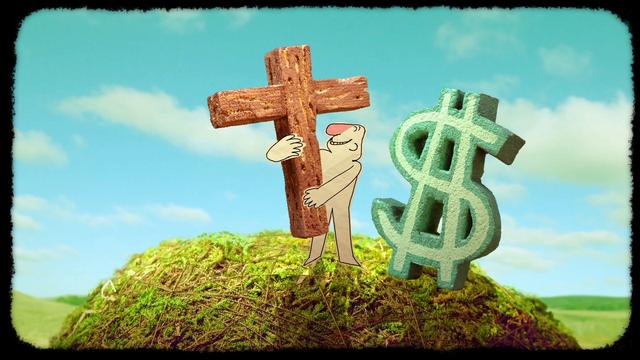 First Mennonite Church of ChristianMoundridge, KSA welcoming Community of Christians for PeaceSeptember 18, 2022PRAYER PLACES/JOYOUS JOURNEYSJoe & Bev Zerger:  health concernsRenee Steinert:  biopsy this weekSheryl Stucky:  continues on HospiceDwight & Pat:  recent loss of Dwight’s brother FredVictims of war:  Russian/Ukraine countriesFlood & fire victims in U.S.National political leadersWest Zion Mennonite Church, Moundridge, as they transition in the      loss of Pastor Brad Roth in to new leadership.Hope Mennonite Church, Wichita, loss of their pastor Dave StevensJill (Germeroth) Duft:  rejoicing with good news concerning her healthElizabeth Evans:  health concernsIf you have prayer requests or items of joy, contact one of the Care Team members so we can add those requests as needed.  Members are:  Pat Krehbiel, Dwight Goering or Cheri Kaufman.OpportunitiesToday:    9:30:  Sunday School	   10:30:  Worship ServiceSeptember 18:  Special meeting to vote on new Pastor, after churchSeptember 20:  Senior Center Pie & Ice cream Social, 6-7 pmSeptember 28:  Deacons, 6:30 pm		   Church Board, 7:30 pmOctober 5:  Worship team, 9:30 amOctober 24:  Meat CanningNovember 20:  Mission Sunday @ Eden with Tim Amor of Summit Street Church, Beatrice NE, speaker, 9:30 amSunday, September 25:  Organist – Roberta Gingerich, Worship Leader – Lurline Wiens, Special Music – Russ Stucky                                                                                                                                                                                                                                                   Only the curious will learn and only the resolute overcome the obstacles to learning.The quest quotient has always excited me more than the intelligence quotient.                                                       - Eugene S. Wilson.AnnouncementsThe flowers in front are in honor of Lu Goering’s 92nd birthday on Monday, September 19.  Happy birthday, Mom.We are exploring having a Catechism class.  If you are interested, please let me know or talk to Pastor Pete.  Thank you.  Rita StuckyThe Church Board of First Mennonite Church of Christian has accepted the recommendation of the Pastor Search Team to present Pastor Pete Emery as our regular Minister. As outlined the   Constitution and By Laws, this term would be a three year term.The Board has selected September 18, 2022, as the date for this consideration and call regarding Pastor Pete Emery. The meeting will be called to order ten minutes after the close of the Sunday morning service or at 11: 15 AM, whichever is the latest.The Moundridge Senior Center is having a homemade pie/ice cream social on Tuesday, September 20.  This will be our third annual pie social.  It will be our main fund-raising event for the year.  Join us from 6;m to 7 pm for homemade pie and ice cream at the Senior Center located at 100 N. Schmidt.  There will be dining in or carry out.  Everyone is welcome.  Monetary donations will be appreciated.  This money will be used for a new transportation van/bus.  This general transportation service is needed in this community and is no longer supported by the City of Moundridge.  The Senior Center is taking this over.  Come join us on Tuesday, September 20 for pie and ice cream and support your local Senior Center and its many projects.Save the date:  October 24, meat canning at MCC Center in North Newton.  More information to follow at a later date.First Mennonite Church of McPherson is celebrating 75 years of church life on Sunday morning, September 25, 2022 at 9:30 a.m. at the church.  At a special service, we will thank God for leading us through these years and have time to share memories of many events and blessings.The Associated Ministries of Moundridge annual report and financials are on the South Bulletin board if you want to take a look at them.  The report can also be found at www.ammoundridge.org if you prefer to read it on line.Bethel College:TODAY (Sun., Sept. 18) – “Decommissioned Missile Silo Sites: Reminders of Our Past and Future,” a program by Nate Hofer, 3 p.m., Kauffman Museum. Following the museum’s brief annual business meeting, Hofer, Overland Park, a “Peace Photo Award” winner, will discuss making photographs of decommissioned nuclear missile silos. The project included finding and traveling to the sites, talking with landowners, and considering why he takes the photos and whether he considers himself a legitimate photographer.  Hofer’s exhibit, “One and a Half Acres: Images from America’s Decommissioned Missile Silos,” can be viewed in the Regier Art Gallery in Luyken Fine Arts Center on the Bethel campus before the museum program (gallery opens at 2 p.m.).Mon., Sept. 19 – Bethel College Wind Ensemble concert, “Classic Forms,” directed by Joel Boettger, 7 p.m., featuring music by Erickson, Balmages, Sousa and more, Krehbiel Auditorium in Luyken Fine Arts CenterThurs., Sept. 22 – Artist reception for Nate Hofer and “One and a Half Acres: Images from America’s Decommissioned Missile Silos,” 6-8 p.m., Regier Gallery in Luyken Fine Arts Center at Bethel College. Exhibit closes the same evening. Gallery hours are 9 a.m.-5 p.m. weekdays.Tues., Sept. 27 – Bethel College Chamber Orchestra concert, directed by Kristopher Hilding, 7 p.m., Memorial Hall Bethel College’s Fall Festival is Oct. 6-9, with most activities taking place Saturday, Oct. 8, on campus. Features include music, food, class reunions, football, Children’s Park, the play Quiet in the Land by Anne Chislett and the STEM Symposium honoring Professor Emeritus of Psychology Paul Lewis. See https://www.bethelks.edu/alumni/events/fall-festival for the complete schedule.